NAME_____________________________________________________UNIT 6-Cells	Mrs. WeimerA.  Types of cells	1.  Prokaryotic_____________________	2.  Eukaryotic_____________________B.  Cell size comparison	1.  most bacteria-1-10 microns2.  eukaryotic cells -10-100 micronsC.  Why study cells?	Cells  Tissues  Organs  Bodies1.  _________________________________2.  _________________________________D.  The Work of LifeWhat jobs do cells have to do for an organism to live…1.  “breathe” -___________________________________2.  eat-take in & digest food3.  make energy-ATP4.  build molecules-___________________________________________5.  remove wastes 6.  control internal conditions-______________________________7.  respond to external environment8.  build more cells-growth, repair, reproduction & developmentE.  Cells have 3 main jobs1.  ____________-need energy for all activities,need to clean up waste produced, while making energy2.  ____________-proteins do all the work in a cell, so we need lots of them3.  ____________-for growth, to replace damaged or diseased cellsF.  Organelles1.  _______________ do the work of cells, each structure has a job to do, keeps the cell alive; keeps you aliveG. Cells need power!1.  Making energy-to fuel daily life & growth, the cell must…1.  take in food & digest it2.  take in oxygen (O2)3.  make ATP4.  remove waste	2.  Cell Organelle TableH. Cells need workers = proteins!1.  Making proteins-to run daily life & growth, the cell must…1. read genes (DNA)2.  build proteins3.  structural proteins (muscle fibers, hair, skin, claws)4. enzymes (speed up chemical reactions)5.  signals (hormones) & receptors2.  Cell Organelle TableI. Cells need to make more cells!1.  Making more cells-to replace, repair & grow,  the cell must…				1.  copy their DNA2.  make extra organelles3.  divide the new DNA & new organelles between 2 new “daughter” cells	2.  Cell Organelle Table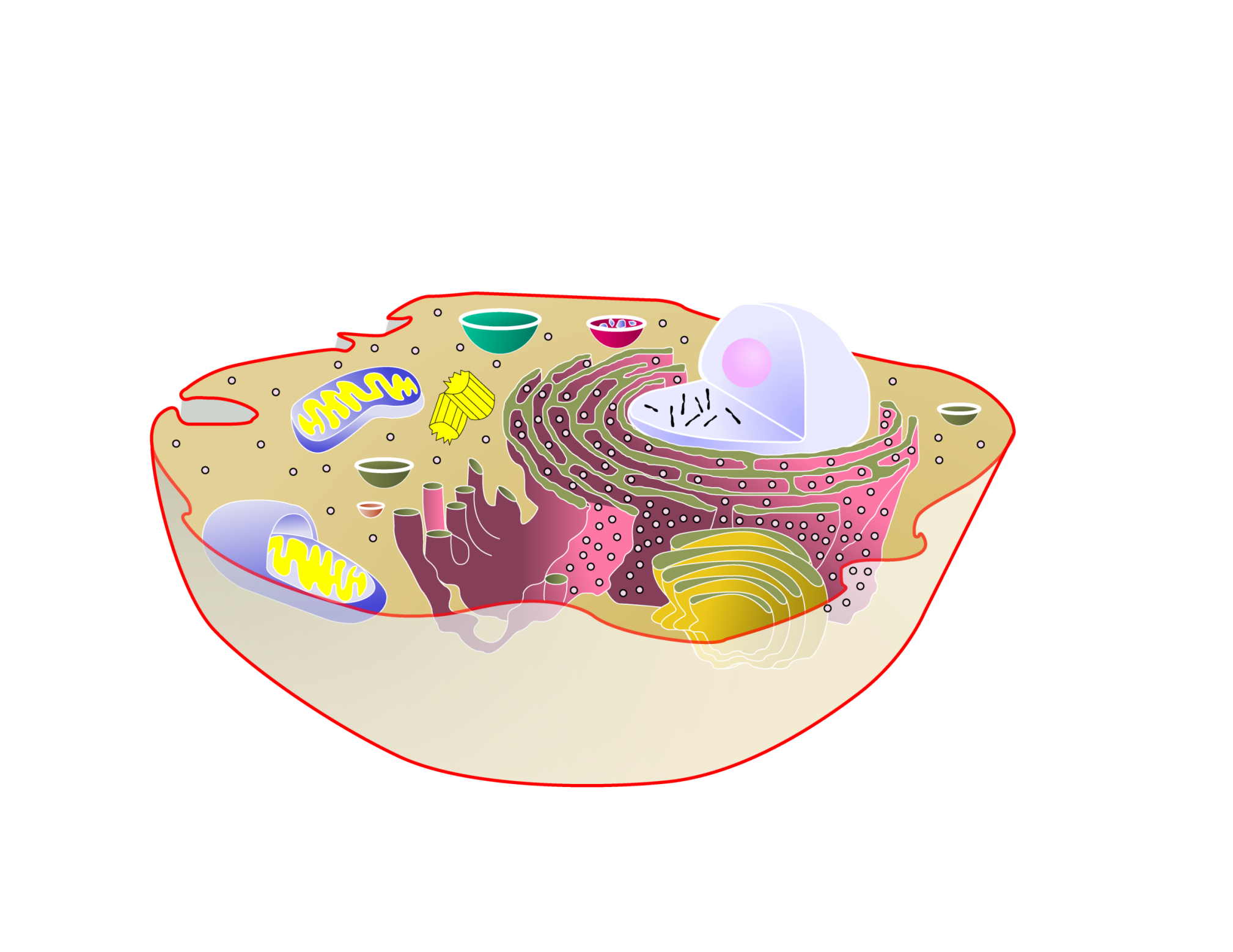 Cells Part 2-Osmosis and Diffusion
Passive TransportA.  Osmosis and Diffusion1.Diffusion -  the process by which molecules spread from areas of _____ concentration, to areas of _____ concentration    		-eventually spreading out evenly into the available space-Several factors can affect the rate the diffusion……a.  One such factor is temperature 				-Higher temperatures tend to ___________ the rate of diffusion 2.Solutes- a substance _______________ in fluida.  Ex: Salt is a solute, when it is concentrated inside or outside the cell, it will draw the water in its direction b.  This is also why you get thirsty after eating something salty3.Solvent - is a liquid, solid, or gas that dissolves another solid, liquid, or gaseous solute resulting in a solution4.Osmosis-A specialized type of diffusion-is the movement of a solvent  (frequently water) through a 	semi-permeable membrane5.Tonicity is a measure of the osmotic pressure gradient when comparing the concentration of solutes in different solutions & the following terms are used:a.  Hypotonic Solutions: contain a low concentration of solute (more water) -When a cell is placed in a hypotonic solution, the water diffuses into the cell, causing the cell to swell b.  Hypertonic Solutions: contain a high concentration of solute  (less water) -When a cell is placed in a hypertonic solution, the water diffuses out of the cell, causing the cell to shrivelc.  Isotonic Solutions: contain the same concentration of solute (equal amounts of water) -When a cell is placed in an isotonic solution, the water diffuses into and out of the cell at the same rate-The fluid that surrounds the body cells is isotonic6.  .  In the real world……….1.  In humans, osmosis occurs in the kidneys to recover the water form waste materials of the body. The kidneys regulate the concentration of water in the blood plasma. 2.  Kidney dialysis7.  In the real world			1.  In plants, osmosis occurs for example at root hairs, allowing the uptake of water from the soil.B.  ACTIVE TRANSPORT1.  the movement of molecules across a cell membrane in the direction against their concentration gradient, i.e. moving from an area of lower concentration to an area of higher concentration.2.  ENDOCYTOSIS and EXOCYTOSISa.  Endocytosis is the movement of materials into a cell via membranous vesicles. b.  Exocytosis is the movement of materials out of a cell via membranous vesicles.Part 3-Cellular EnergyA.  Cell Energy (Photosynthesis and Respiration) NotesEnergy:Energy for living things comes from ____________.  Originally, the energy in food comes from the ______.Organisms that use ____________ from the sun to produce food—__________________ (auto = self)		Ex: __________and some microorganisms (some bacteria and protists)Organisms that __________use the sun’s energy to make food—________________		Ex: _____________ and most microorganisms Cells usable source of ____________ is called _________________ATP stands for ___________________________________ADP stands for ___________________________________All energy is stored in the ________ of compounds—____________ the bond __________ the energyWhen the cell has energy available it can store this energy by adding a _____________ to ADP, producing _____ATP is converted into ADP by breaking the ______ between the second and third phosphate groups and releasing __________ for cellular processes.Photosynthesis:Photosynthesis is the process by which the energy of _____________________ into the energy of ___________Photosynthesis occurs in the ____________ of plants_______________is the pigment inside the _______________ the absorbs light for photosynthesisFormula for photosynthesis:Cellular Respiration: (2 kinds—Aerobic and Anaerobic)Cellular respiration is the process by which the energy of ____________________ in the cell to be used for life processes (_________________________________________________________, etc…)Cells require a ____________________________ for life processes but keep only a ________________________ on hand. Cells can regenerate ATP as needed by using the __________________________________ like glucose.The energy stored in glucose by photosynthesis is released by _______________ and repackaged into the energy of ATP.Respiration occurs in _________________ and can take place either __________________ present.Aerobic Respiration: _______________________Occurs in the ___________________________of the cellTotal of ___________________ molecules producedGeneral formula for aerobic respiration:Anaerobic Respiration:  occurs when _____________________ is available to the cell (2 kinds: Alcoholic and Lactic Acid)Also called ____________________________________________ than in aerobic respiration__________________ fermentation—occurs in ____________________________ Process used in the __________________ industry—yeast produces CO2 ________during  fermentation to make dough rise and give bread its holesLactic acid fermentation—occurs in ____________________________ Lactic acid is produced in the muscles during rapid ________when the body ______________supply enough _______________________—causes __________________ in musclesPart 4-Cell Cycle and ReproductionA.  Cell Reproduction    Prokaryotes-Bacteria    Eukaryotes-Plants & animals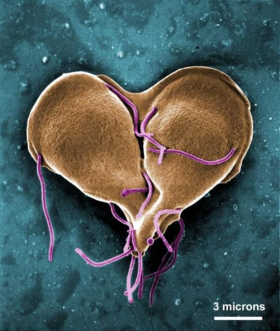 B.  ProkaryotesLack a nucleus Have a single chromosomeReproduce by ____________________Include bacteriaC.  Steps in Binary FissionUsed by bacteriaCells increase their cell mass slightlyDNA & cell components are replicatedEach cell divides into ____________________D.  EukaryotesContain a nucleus & membrane bound organellesAsexually reproduce cells by ____________________E.  Cell Cycle (Overview)Stages in growth & divisionG1  PhaseS PhaseG2 PhaseM PhaseCytokinesisF.  G1 PhaseFirst _______________________Cell increases in sizeCell prepares to copy its DNAG.  Synthesis PhaseCopying of all of DNA’s instructions___________________________________H.  G2 PhaseTime between DNA synthesis & mitosisCell _____________________________Needed proteins producedI.  M PhaseCell growth & protein production stopCell’s energy used to make ____________________Called mitosis or karyokinesis (nuclear division)J.  Interphase – _____________________________Cells carrying on normal activitiesChromosomes aren’t visibleCell metabolism is occurringOccurs before mitosisK.  InterphaseStages of Mitosis (Overview)ProphaseMetaphaseAnaphaseTelophaseL.  Cells Undergoing MitosisSteps in ProphaseDNA coils tightly & becomes visible as chromosomesNuclear _________________________Nucleolus disappearsCentrioles ________________________Spindle begins to formSteps in MetaphaseSpindle fibers from centrioles attach to each chromosomeCell ________________________ its chromosomesCell aligns its chromosomes in the _______________________Steps in AnaphaseCell chromosomes are _____________________Spindle fibers shorten so chromosomes pulled to __________________Steps in TelophaseSeparation of __________________________________Cell Plate forms (plants)Cleavage furrow forms(animals)Nucleus & nucleolus reformChromosomes uncoilCytokinesisOccurs ___________ chromosomes separateForms two, identical _____________________CYCLE:  G1, S, G2, M-IPMATCOrganelleFunctionStructureCell MembraneVacuolesLysosomeMitochondriaChloroplastOrganelleFunctionStructureNucleusRibosomesEndoplasmic ReticulumGolgi ApparatusOrganelleFunctionStructureCentrioles